GIR O UlP E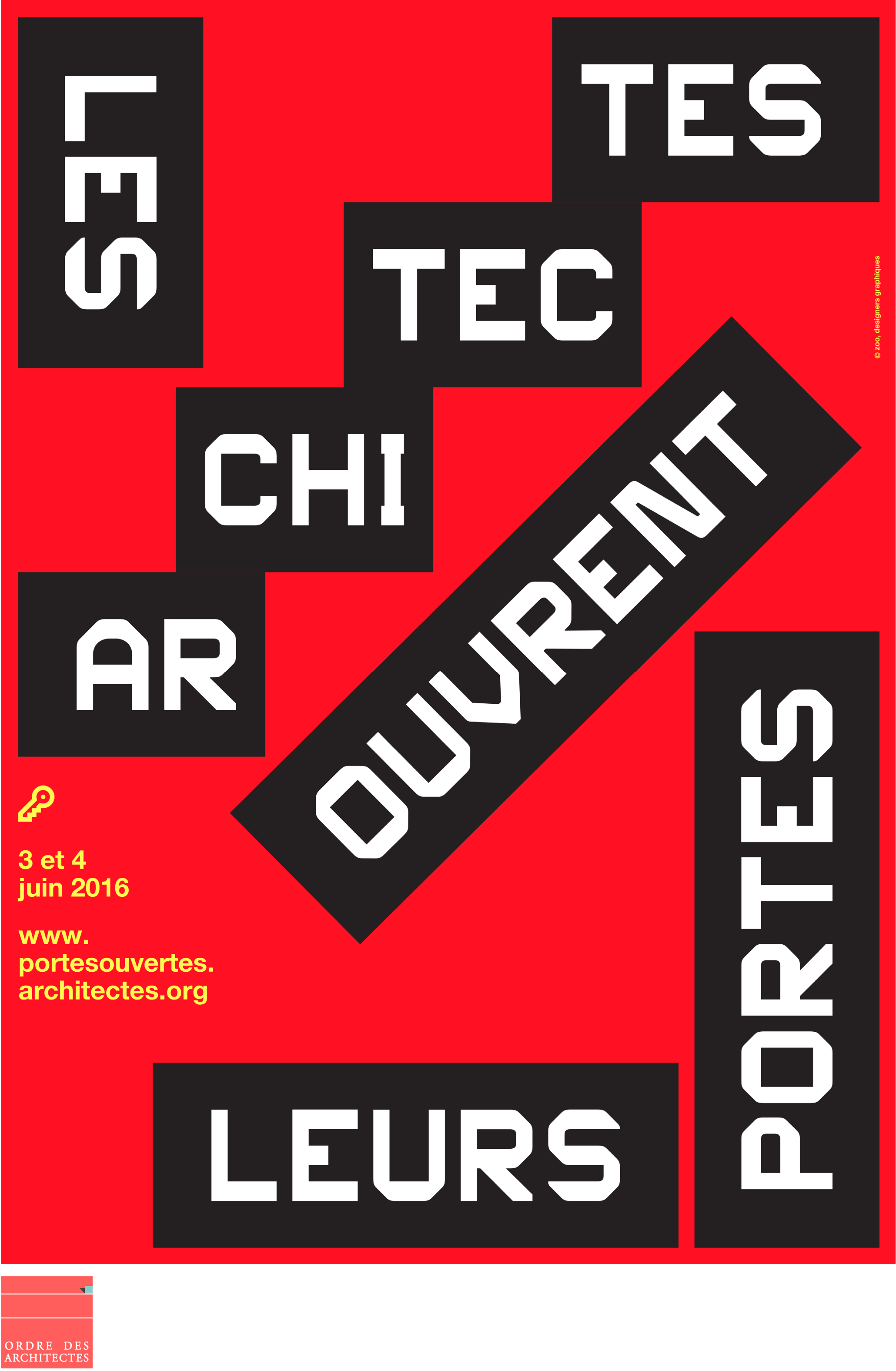 !	!::::- ruLes 3 et 4 juin 2016, les architectes ouvriront leurs portes au grand public !Les Conseils régionaux et le Conseil national de l’Ordre des architectes se réunissent pour organiser ensemble« les architectes ouvrent leurs portes ».Des rencontres inattendues et un accueil personnalisé attendent amateurs d’architecture, partenaires des architectes, néophytes, sur l’ensemble du territoire.Autant de lieux que de personnalités, de tailles d’agences, de modes de fonctionnement et de types de projets ; du projet mini à la réalisation maxi.PRÉSENTATION DE L’ÉVÉNEMENTPour la troisième année consécutive, les architectes ouvriront simultanément les portes de leurs agences en France métropolitaine et dans les départements d’Outre-mer les vendredi 3 et samedi 4 juin 2016.Les journées « les architectes ouvrent leurs portes » sont avant tout l’occasion pour le grand public, du simple curieux au plus éclairé, de découvrir ou redécouvrir toute la diversité du métier d'architecte. Elles sont aussi l’opportunité pour l’architecte qui se mobilise, d’aller à la rencontre du public pour faire connaître ses compétences, montrer son savoir-faire, ses références, partager ses expériences avec l’ensemble des partenaires de l’acte de bâtir.Financé et coordonné par le Conseil national, porté par les Conseils régionaux de l’Ordre des architectes, et mené en partenariat avec les Maisons de l’architecture, la Mutuelle des Architectes Français et la Caisse des Dépôts et Consignations, l’événement « les architectes ouvrent leurs portes » vise à illustrer l’inventivité de l’architecture du quotidien et à la faire partager par le plus grand nombre.Chaque architecte  a carte  blanche pour  inventer  et  organiser  son/ses événements, dans son agence et hors-les-murs, seul ou à plusieurs.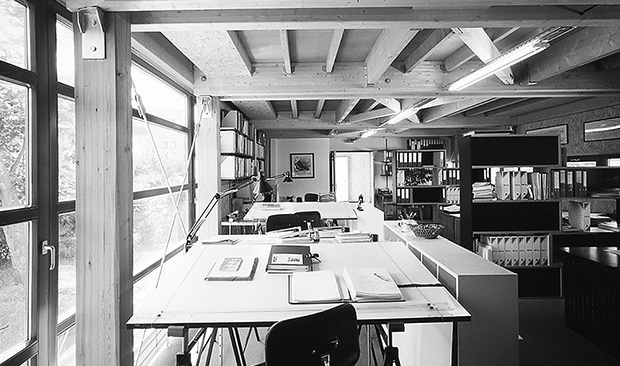 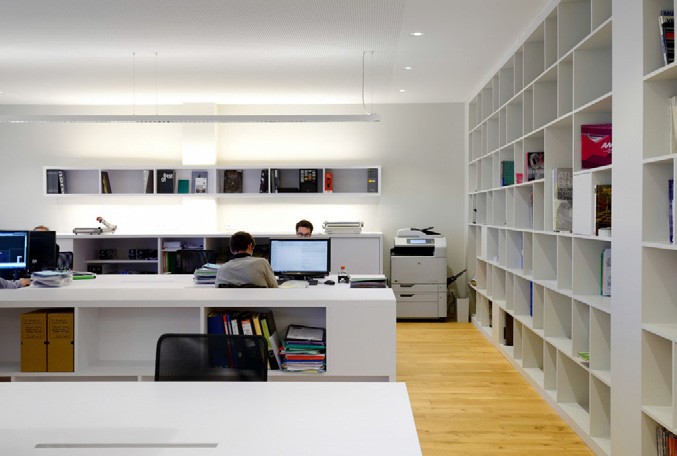 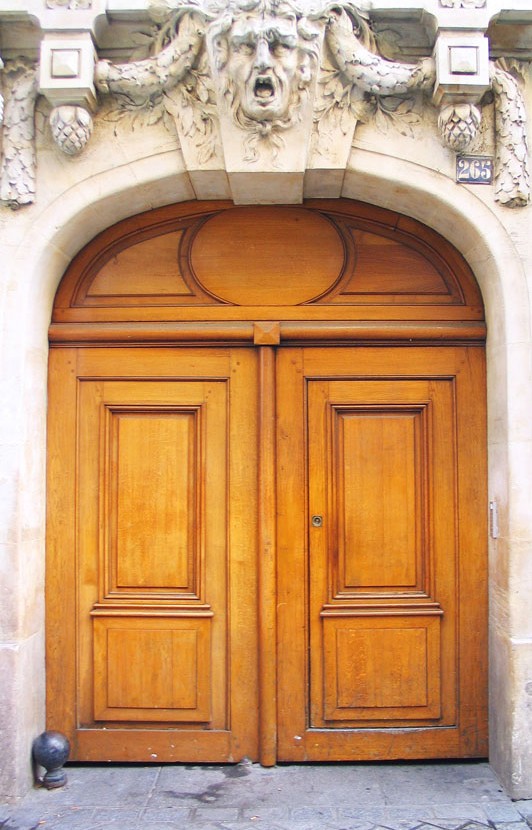 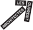 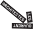 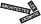 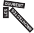 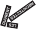 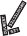 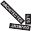 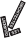 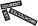 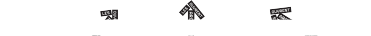 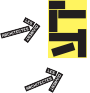 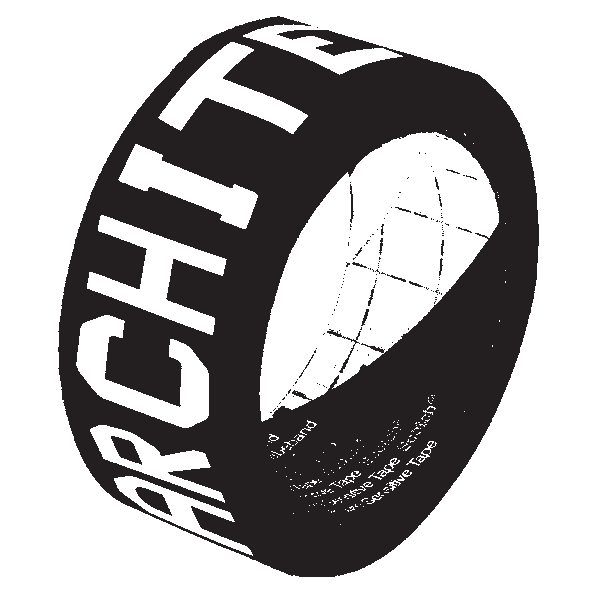 ÉDITION 2016 mode d’emploi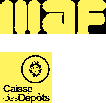 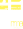 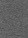 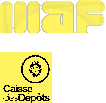 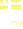 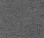 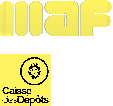 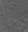 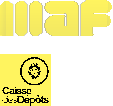 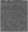 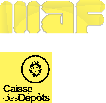 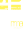 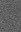 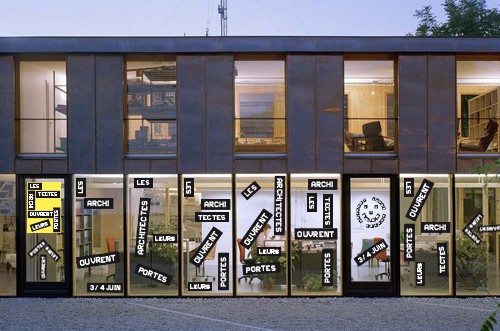 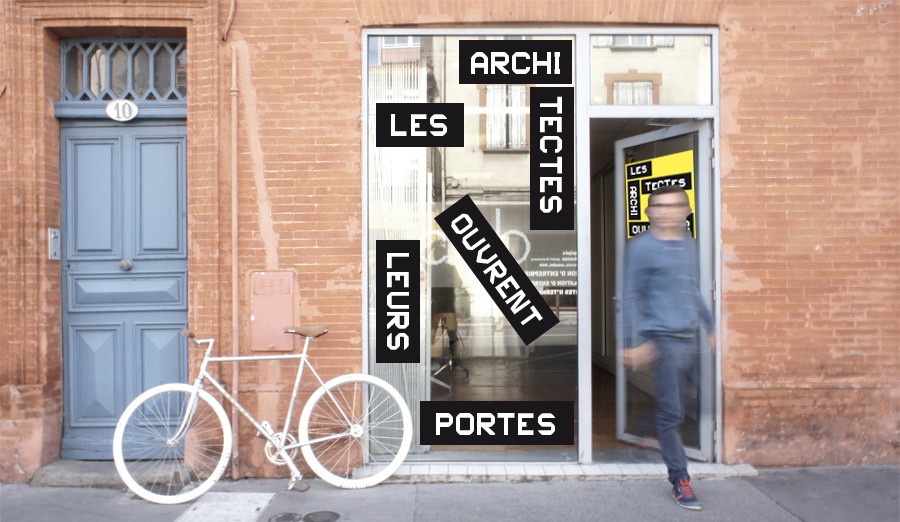 LES OUTILSUne charte graphique unique et nationaleUn site internet dédiéDes supports graphiques et éditoriaux à disposition des agences d’architecture.Le site internet www.portesouvertes.architectes.orgCréé et dédié à l’événement, ce site est le lieu d’échange privilégié de tous les acteurs, architectes et visiteurs. Il constitue le point d’ancrage de l’évènement.La création d’une carte interactive, conçue pour s’adapter à l’ergonomie des supports nomades (smart phones et tablettes), permet aux visiteurs avant ou pendant la manifestation de s’informer sur ce qui se passe autour d’eux, puis de créer librement leur propre parcours de découverte.Les architectes y trouveront des affches et autres documents à télécharger.Le kit de communicationUn kit de communication gratuit sera envoyé à chaque agence d’architecture participante qui s’inscrit sur le site internet. Les architectes sont les acteurs de ces journées, ils relaient l’événement grâce aux outils et objets mis à leur disposition dans le kit.Le kit c’est : des supports papier (affches, flyers, cartes postales), du ruban adhésif, des stickers pour baliser les agences (vitrines, portes, fenêtres, boîtes aux lettres...).Le kit c’est pour : communiquer sur l’événement en amont, laisser une trace aux visiteurs les jours J, garder un souvenir pour après.Des « goodies » seront en vente sur le site internet : badges, sacs en toile, casques de chantier,…RETOUR SUR L’ÉDITION 2015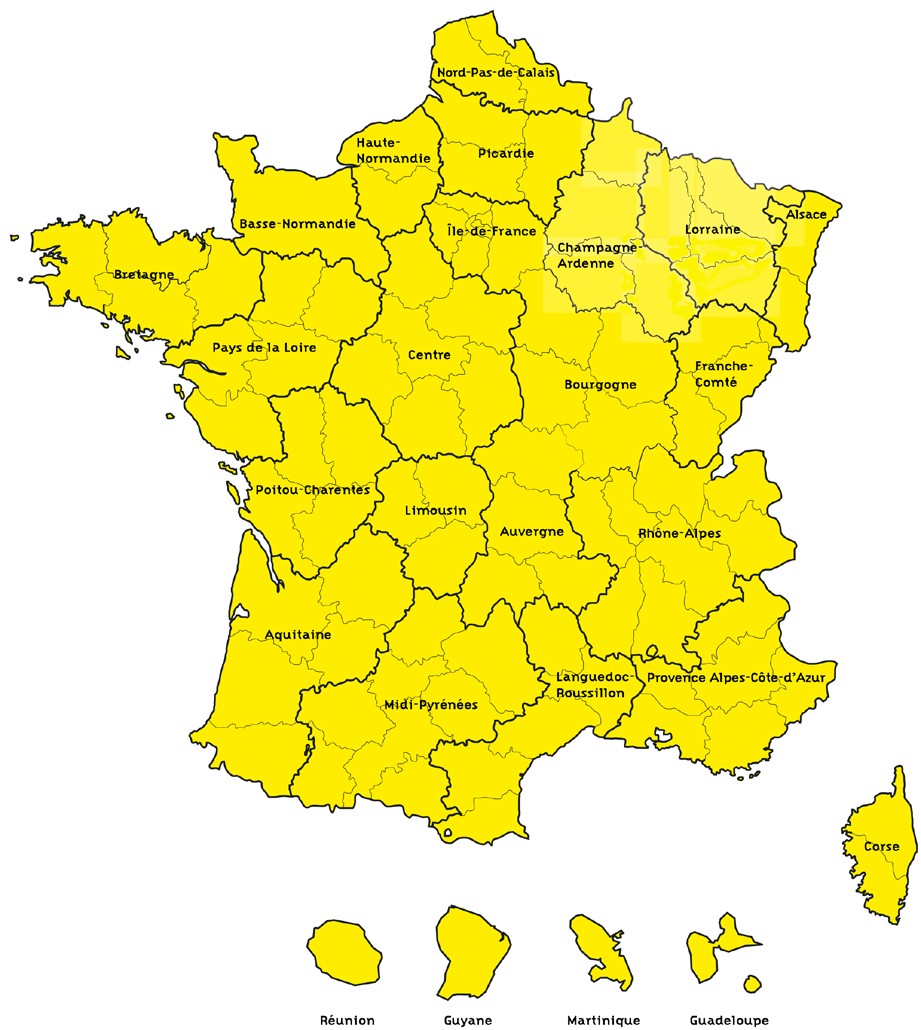 Des agences ouvertes partout en France :ALSACE AQUITAINE AUVERGNEBASSE NORMANDIE BOURGOGNE BRETAGNECENTRECHAMPAGNE ARDENNES CORSEFRANCHE COMTE GUADELOUPE GUYANEHAUTE NORMANDIE2511834151281521921165338ILE DE France REUNIONLANGUEDOC ROUSSILLON LIMOUSINLORRAINE MARTINIQUE MIDI PYRENEESNORD PAS DE CALAIS PAYS DE LA LOIRE PICARDIEPOITOU CHARENTES PACARHONE ALPES96155318291411519681653931092015 : CHIFFRES CLÉS26 régions participantes1 138 agences d’architectures ouvertes3 500 architectes mobilisés27 000 visiteurs grand public (+50%)70% des agences avaient organisé des activités spécifques.94% des architectes sont prêts à recommencer en 2016.100% des visiteurs interrogés recommande l’événement.25 000 aiches115 000 dépliants228 000 flyers+ de 300 articles de presse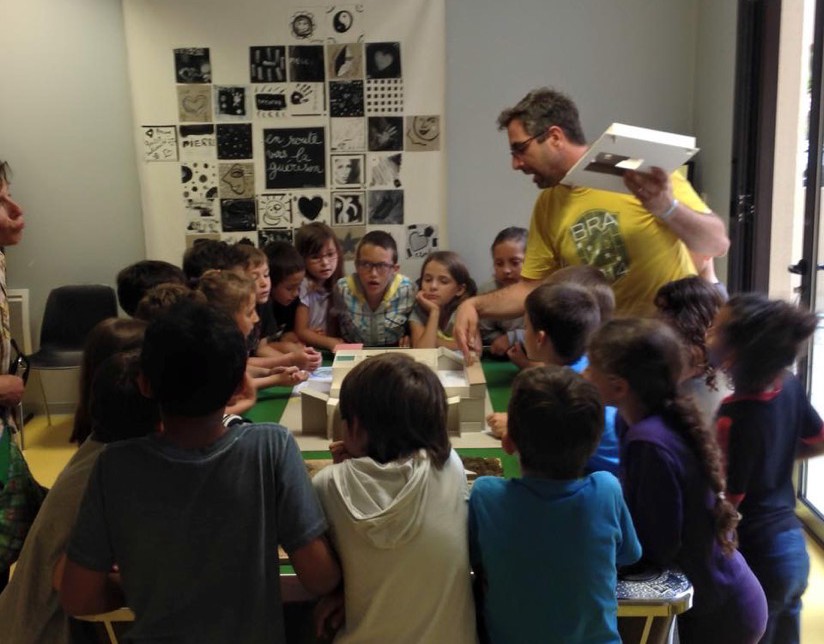 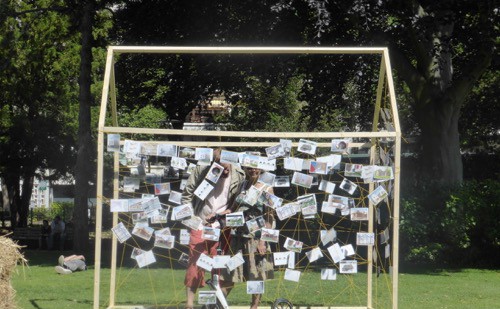 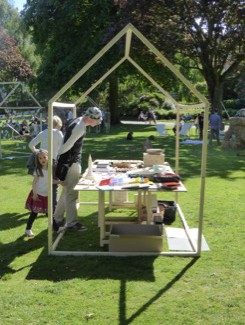 Regroupement d’architectes_Le Havre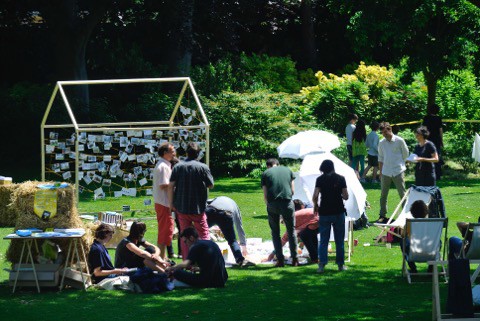 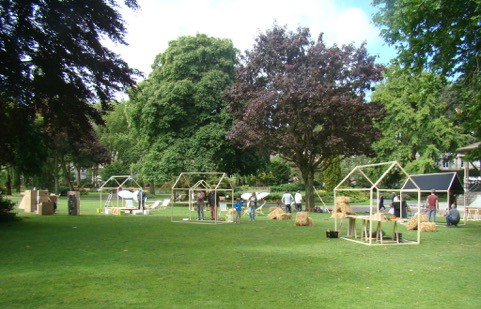 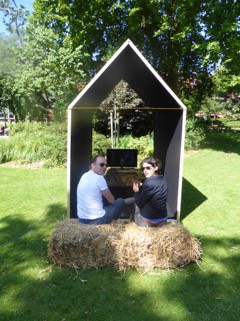 12 > 13 juin 2015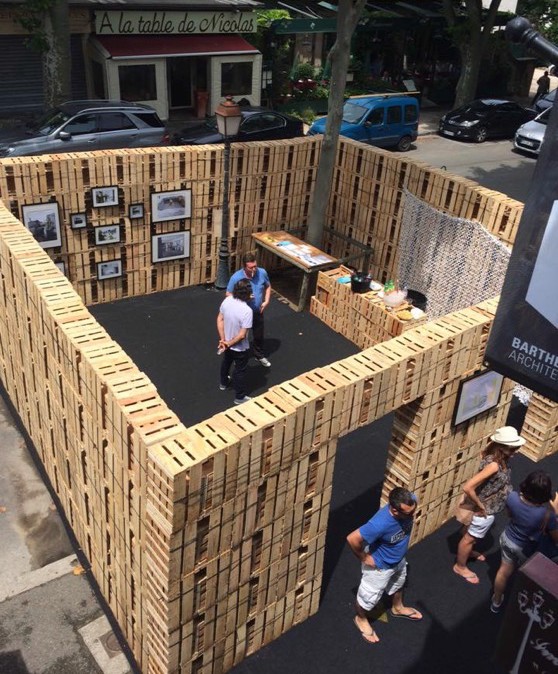 BARTHÉLEMY-IFRAH_Saint-Rémy-de-Provence12 > 13 juin 2015ArchitectureDesign Alessandro Diani_Saint-Rémy-de-Provence12 > 13 juin 2015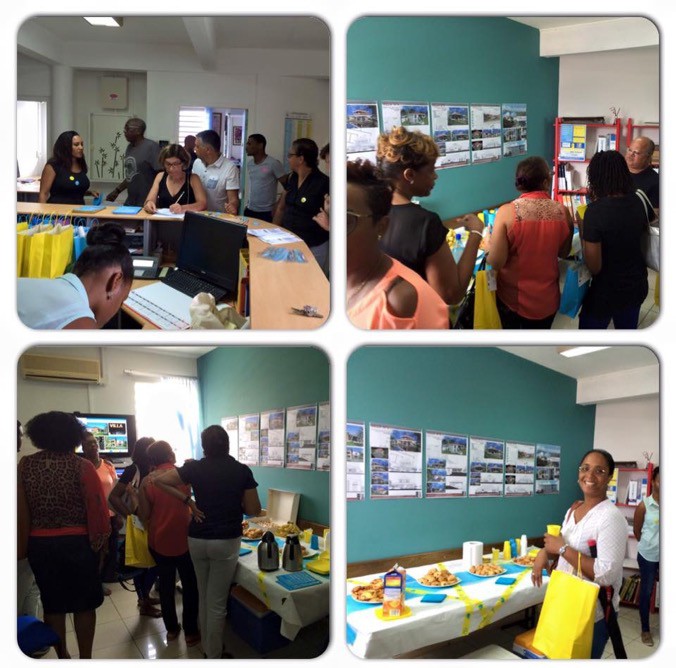 Martinique Concept_Rivière-salée12 > 13 juin 2015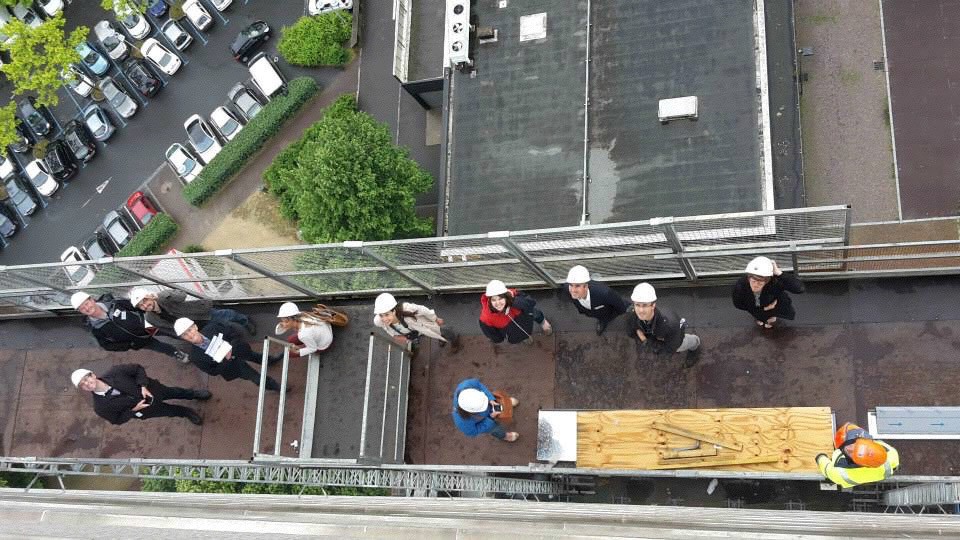 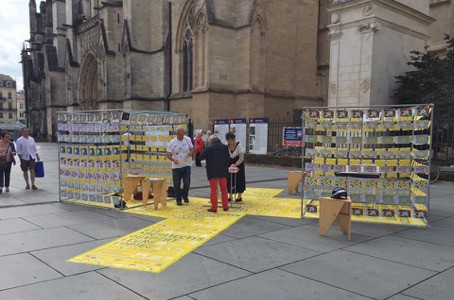 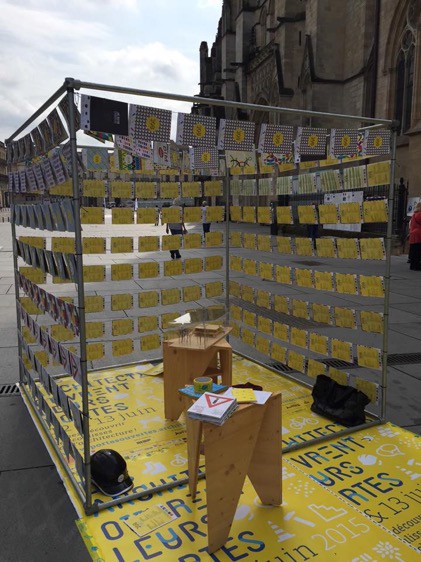 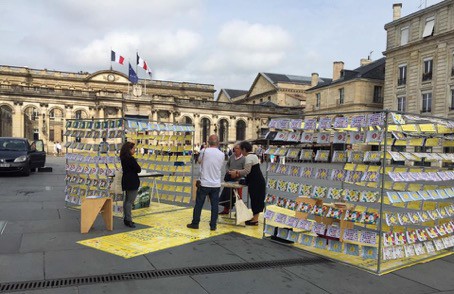 Regroupement d’architectes place Pey Berland_Bordeaux12 > 13 juin 2015agence Latitude_Rennes12 > 13 juin 2015